Российская  Федерация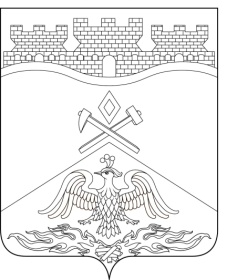 Ростовская  областьг о р о д   Ш а х т ы  ГОРОДСКАЯ ДУМА                РЕШЕНИЕ № 295                23-го  заседания городской Думы города  ШахтыПринято 25 июля 2017 года О внесении изменения в приложение к решению городской Думы города
Шахты «Об утверждении «Порядка формирования, ведения, обязательного
опубликования перечня муниципального имущества, свободного от прав
третьих лиц (за исключением имущественных прав субъектов малого и
среднего предпринимательства), предназначенного для предоставления его
во владение и (или) пользование на долгосрочной основе субъектам малого и
среднего предпринимательства и организациям, образующим
инфраструктуру субъектов малого и среднего предпринимательства»В соответствии с Федеральным законом от 24 июля 2007 года №209-ФЗ   «О развитии малого и среднего предпринимательства в Российской Федерации», Федеральным законом от 13 июля 2015 года №218-ФЗ «О государственной регистрации недвижимости», городская Дума города ШахтыРЕШИЛА:Внести в приложение к решению городской Думы города Шахты от 28 мая 2015 года №630 «Об утверждении «Порядка формирования, ведения, обязательного опубликования перечня муниципального имущества, свободного от прав третьих лиц (за исключением имущественных прав субъектов малого и среднего предпринимательства), предназначенного для предоставления его во владение и (или) пользование на долгосрочной основе субъектам малого и среднего предпринимательства и организациям, образующим инфраструктуру субъектов малого и среднего предпринимательства» следующее изменение:1) в пункте 9 слова «в Единый государственный реестр прав на недвижимое имущество и сделок с ним и государственный кадастр недвижимости» заменить словами «в Единый государственный реестр недвижимости».Настоящее решение вступает в силу со дня официального опубликования.Контроль за исполнением настоящего решения возложить на заместителя главы Администрации Д.А. Дедученко и комитет городской Думы города Шахты по бюджету (А.А. Рябов).Разослано: Управлению муниципального правотворчества Министерства внутренней и информационной политики РО, Администрации города Шахты, КУИ г.Шахты, прокуратуре, СМИ, дело.Председатель городской Думы – глава города Шахты25 июля  2017 года	      И. Жукова